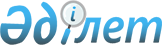 Аққулы ауданы Қызылағаш ауылдық округігінің аумағында жергілікті қоғамдастықтың бөлек жиындарын өткізудің қағидаларын және жергілікті қоғамдастық жиынына қатысу үшін ауыл тұрғындары өкілдерінің санын бекіту туралыПавлодар облысы Аққулы аудандық мәслихатының 2024 жылғы 31 қаңтардағы № 72/17 шешімі
       "Қазақстан Республикасындағы жергілікті мемлекеттік басқару және өзін-өзі басқару туралы" Қазақстан Республикасы Заңының 39-3 бабына, Қазақстан Республикасы Ұлттық экономика министрінің 2023 жылғы 23 маусымдағы "Жергілікті қоғамдастықтың бөлек жиындарын өткізудің үлгілік қағидаларын бекіту туралы" № 122 бұйрығына (Нормативтік құқықтық актілерді мемлекеттік тіркеу тізілімінде № 32894 болып тіркелген) сәйкес, Аққулы аудандық мәслихаты ШЕШІМ ҚАБЫЛДАДЫ:
      1. Аққулы ауданы Қызылағаш ауылдық округінің аумағында жергілікті қоғамдастықтың бөлек жиындарын өткізудің қағидалары осы шешімнің 1-қосымшасына сәйкес бекітілсін.
      2. Аққулы ауданы Қызылағаш ауылдық округінің жергілікті қоғамдастық жиынына қатысу үшін ауыл тұрғындары өкілдерінің сандық құрамы осы шешімнің 2-қосымшасына сәйкес бекітілсін.
      3. Осы шешім оның алғашқы ресми жарияланған күнінен кейін күнтізбелік он күн өткен соң қолданысқа енгізіледі. Аққулы ауданы Қызылағаш ауылдық округінің аумағында жергілікті қоғамдастықтың бөлек жиындарын өткізудің қағидалары 1- тарау. Жалпы ережелер
      1. Осы Аққулы ауданы Қызылағаш ауылдық округінің аумағында бөлек жергілікті қоғамдастық бөлек жиындарын өткізудің қағидалары "Қазақстан Республикасындағы жергілікті мемлекеттік басқару және өзін-өзі басқару туралы" Қазақстан Республикасы Заңының 39-3-бабына, сондай-ақ Қазақстан Республикасы Ұлттық экономика министрінің 2023 жылғы 23 маусымдағы № 122 бұйрығымен бекітілген жергілікті қоғамдастықтың бөлек жиындарын өткізудің үлгілік қағидаларына сәйкес әзірленді және Аққулы ауданы Қызылағаш ауылдық округінің аумағындағы ауыл тұрғындарының бөлек жергілікті қоғамдастықтың бөлек жиындарын өткізу тәртібін белгілейді. 
      2. Осы қағидаларда мынадай негізгі ұғымдар пайдаланылады:
      1) бөлек жергілікті қоғамдастықтың жиыны - ауыл тұрғындарының (жергілікті қоғамдастық мүшелерінің) жергілікті қоғамдастық жиынына қатысу үшін өкілдерді сайлауға тікелей қатысуы;
      2) жергілікті қоғамдастық - шекараларында жергілікті өзін-өзі басқару жүзеге асырылатын, оның органдары құрылатын және жұмыс істейтін Қызылағаш ауылдық округінің аумағында тұратын тұрғындардың (жергілікті қоғамдастық мүшелерінің) жиынтығы. 2-тарау. Жергілікті қоғамдастықтың бөлек жиындарын өткізудің тәртібі
      3. Жергілікті қоғамдастықтың бөлек жиынын өткізу үшін Қызылағаш ауылдық округтің аумағы Бесқарағай ауылының көшелеріне бөлінеді. 
      4. Жергілікті қоғамдастықтың бөлек жиындарында жергілікті қоғамдастық жиынына қатысу үшін ауыл көшелерінен үш адамнан аспайтын өкілдер сайланады.
      5. Аққулы ауданының Қызылағаш ауылдық округтің әкімі ауыл ішінде жергілікті қоғамдастықтың бөлек жиынын шақырады және өткізуді ұйымдастырады.
      6. Жергілікті қоғамдастықтың бөлек жиындарының шақырылу,орны және талқыланатын мәселелер туралы жергілікті қоғамдастықтың халқын Қызылағаш ауылдық округ әкімі бұқаралық ақпарат құралдары арқылы немесе өзге де тәсілдермен өткізілетін күнге дейін күнтізбелік он күннен кешіктірмей хабардар етеді.
      7. Жергілікті қоғамдастықтың бөлек жиынын ашудың алдында тиісті көшенің қатысып отырған тұрғындарын тіркеу жүргізіледі.
      Кәмелетке толмағандардың, сот әрекетке қабілетсіз деп таныған адамдардың, сондай-ақ сот үкімі бойынша бас бостандығынан айыру орындарында ұсталатын адамдардың жергілікті қоғамдастықтың бөлек жиынына қатысуына жол берілмейді.
      Жергілікті қоғамдастықтың бөлек жиыны осы ауылдық көшенде тұратын тұрғындардың (жергілікті қоғамдастық мүшелерінің) кемінде он пайызы қатысқан кезде өтті деп есептеледі.
      8. Жергілікті қоғамдастықтың бөлек жиынын Аққулы ауданы Қызылағаш ауылдық округінің әкімі немесе ол уәкілеттік берген тұлға ашады.
      Аққулы ауданының Қызылағаш ауылдық округінің әкімі немесе ол уәкілеттік берген тұлға бөлек жергілікті қоғамдастық жиынының төрағасы болып табылады.
      Жергілікті қоғамдастықтың бөлек жиынында хаттама жүргізіледі, жергілікті қоғамдастықтың бөлек жиынының хаттамасын ресімдеу үшін ашық дауыс беру арқылы хатшы сайланады.
      9. Жергілікті қоғамдастық жиынына қатысу үшін көше тұрғындары өкілдерінің кандидатураларын Аққулы аудандық мәслихаты бекіткен сандық құрамға сәйкес жергілікті қоғамдастықтың бөлек жиынының қатысушылары ұсынады.
      10. Дауыс беру ашық тәсілмен әрбір кандидатура бойынша дербес жүргізіледі. Жергілікті қоғамдастықтың бөлек жиынына қатысушылардың ең көп дауысын жинаған кандидаттар сайланды деп есептеледі.
      Егер жергілікті қоғамдастықтың бөлек жиынында дауыс беру кезінде қатысушылардың дауыстары тең бөлінген жағдайда, бөлек жиынның төрағасы шешуші дауыс құқығын пайдаланады.
      11. Жергілікті қоғамдастықтың бөлек жиынының хаттамасына төраға мен хатшы қол қояды және бөлек жиын өткізілген күннен бастап екі жұмыс күні ішінде жиын хатшысы тіркеу үшін Қызылағаш ауылдық округі әкімінің аппаратына береді.
      Жергілікті қоғамдастық жиынында немесе жергілікті қоғамдастық жиналысында хаттама жүргізіледі, онда:
      1) жергілікті қоғамдастық жиынының немесе жергілікті қоғамдастық жиналысының өткізілетін күні мен орны;
      2) тиісті көшеде тұратын және жергілікті қоғамдастық жиынына немесе жергілікті қоғамдастық жиналысына қатысуға құқығы бар жергілікті қоғамдастық мүшелерінің жалпы саны;
      3) қатысушылардың саны және олардың тегі, аты, әкесінің аты (ол болған жағдайда) көрсетілген тізімі;
      4) жергілікті қоғамдастық жиынының немесе жергілікті қоғамдастық жиналысының төрағасы мен хатшысының тегі, аты, әкесінің аты (ол болған жағдайда);
      5) күн тәртібі, сөйленген сөздердің мазмұны және қабылданған шешімдер көрсетідеді. Жергілікті қоғамдастық жиынына қатысу үшін Аққулы ауданы Қызылағаш ауылдық округі ауылының тұрғындары өкілдерінің сандық құрамы
					© 2012. Қазақстан Республикасы Әділет министрлігінің «Қазақстан Республикасының Заңнама және құқықтық ақпарат институты» ШЖҚ РМК
				
      Аққулы аудандық мәслихатының төрағасы 

А. Қасымова
Аққулы аудандық
мәслихатының 2024 жылғы
31 қаңтардағы № 72/17
шешіміне 1-қосымшаАққулы аудандық
мәслихатының 2024 жылғы
31 қаңтардағы № 72/17
шешіміне 2-қосымша
Р/с № 
Ауылдың көше атаулары
Бесқарағай ауылының тұрғындары жергілікті қоғамдастық жиынына қатысу үшін өкілдерінің саны (адам)
1
Балғабай Оспанов көшесі
1
2
Жанпейс Сыздықов көшесі
1
3
Пушкин көшесі
1
4
Абай көшесі
1
5
Айып Құсайынов көшесі
1
6
1 Мамыр көшесі
1
7
Жағалау көшесі
1
8
Максим Горький көшесі
1
9
Жұмабек Жангожин көшесі
1
10
Подпуск көшесі
1